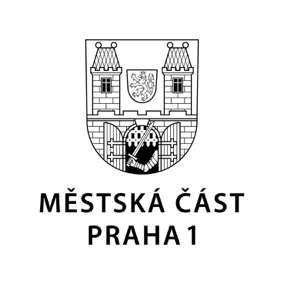 TISKOVÁ ZPRÁVA	5. března 2021Praha 1 otestuje během dvou dnů 350 svých zaměstnanců V pondělí a úterý proběhne v prostorách radnice Prahy 1 velká akce. Její vedení chce totiž otestovat všechny zaměstnance městské části. „V současné zhoršující se situaci chceme důsledně chránit zdraví zaměstnanců i přicházejících občanů a dalších návštěvníků jednotlivých pracovišť radnice Prahy 1,“ zdůvodnil starosta první městské části Petr Hejma.Antigenní testování zaměstnanců provede společnost GHC Genetics. Kontakt:Petr Bidlo, vedoucí oddělení vnějších vztahůMobil: 775 118 877, petr.bidlo@praha1.cz